                             Внеклассное мероприятие по  профориентации  в начальной школ  «Модная профессия»  Задачи: - познакомить учащихся с основными типами профессий.«Если вы удачно выберете труд
и вложите в него душу,
то счастье само отыщет вас».
К. Д. УшинскийХод занятияДобрый день, дорогие ребята! Вы все прекрасно знаете, что каждый человек на земле от мала до велика должен трудиться, так как без труда нельзя прожить. Чтобы стать хорошим специалистом, человек должен много знать и много уметь.            Сегодня мы отправимся в ваше будущее, и узнаем, кем вы сможете стать, какой  профессией овладеть.           Одна из самых престижных современных профессий – модельер – часто начинается с детского увлечения и заветной мечты. Если в детстве ваши куклы «носили» самые красивые платья, школьные тетради пестрели от эскизов будущих моделей, а в мечтах рисовались картины фееричных показов собственных коллекций, то, наверное, стоит попробовать покорить мир своими новаторскими идеями и завоевать славу талантливого модельера. Правда, чтобы получить признание в мире моды, только таланта и желания мало. К ним надо приложить упорство, кропотливый труд и, конечно, профильное образование.        В любом словаре можно прочитать: «модельер – специалист по изготовлению деталей одежды». Но процесс изготовления одежды очень трудоемкий и длительный по времени, поэтому часто в модельном бизнесе существует разделение функций. Модельер-дизайнер рисует эскизы новых моделей одежды,  модельер-конструктор  на основе этого эскиза разрабатывает лекала (технические выкройки) деталей будущего изделия, а модельер-закройщик обводит лекала на ткани и кроит одежду. Каждый этап работы отличается сложностью и ответственностью. Закройщик – это «модный» инженер. От того, насколько правильно он скроит одежду, зависит то, как вещь будет сидеть на фигуре, подчеркнет ли она достоинства фигуры или покажет недостатки. Модельер-конструктор – в первую очередь математик. Даже самая интересная идея костюма теряет свое очарование, если костюм плохо сшит, поэтому задача модельера-конструктора - все точно померить, посчитать и грамотно вычертить детали изделия. «Чтобы стать успешным модельером-конструктором, надо обладать математическим складом ума, быть усидчивым и аккуратным. Нельзя в спешке измерять фигуру!» - советуют в техникуме профессиональных технологий и дизайна. Модельер-дизайнер – прежде всего творец и художник, фонтанирующий интересными идеями и воплощающий полет своей фантазии в рисунке. «Дизайнеры выставляют свои идеи в Париже. Все остальные – модельеры, адаптирующие модные тенденции, придуманные дизайнером, к телу человека, прежде всего, к конкретному клиенту. Модельеры пытаются создать промышленные коллекции на какие-то модные, существующие темы».        Найти практическое применение своим талантам можно: 1 вариант -  пойти работать на швейные предприятия, 2 вариант – устроиться в ателье индивидуального пошива. Здесь можно и шить, и творить. Работа в ателье отличается разнообразием: здесь шьют эксклюзивные наряды, разрабатывают новые стили и образы. Если хочется  независимости и средства позволяют, можно открыть собственную мастерскую. Это сложный, но в то же время невероятно привлекательный путь. Известность, овации, цветы, поклонники… Стоп! Сначала напряженный и кропотливый труд, умение ежедневно креативить и… продвигать свое имя. Модельер – довольно конкурентная профессия, и к модным вершинам пробиваются лишь единицы, поэтому стоит набраться терпения и погрузиться в изучение, казалось бы, не имеющих отношения к творчеству наук. «Для модельера сегодня очень важно быть сведущим во многих смежных науках. Он должен очень хорошо знать психологию, маркетинг, бухгалтерию, основы менеджемента, потому что это командная профессия. Должен уметь общаться и сотрудничать с разными людьми. Кроме того, профессия модельер требует фантастического любопытства и наблюдательности».          Лучший способ заявить о себе миру – принимать активное участие во всевозможных конкурсах модельеров.  В нашей школе  есть швейная мастерская, где учащиеся постигают первые шаги в изготовлении изделия.  Осуществляют пошив изделий вручную или на разнообразных универсальных машинах ( оверлок и др.). В процессе работы ликвидируют обрыв нитей, меняют шпули, регулируют натяжение нитей и частоту строчки, проверяют качество кроя, соответствие фурнитуры ,а также  участвуют в конкурсах театров  моды  с различными коллекциями. Это «Карнавальные костюмы», «Платья Золушек», «Гимназическая форма», «Девушки в черном»  и другие. Сейчас мы представим вам некоторые платья из этих коллекций. «Самое главное - никогда не останавливайтесь на достигнутом!  Нельзя говорить, что все знаешь!»  Необходимо постоянно обогащаться новыми знаниями, наблюдать и анализировать все, что происходит вокруг, уметь находить и показывать красивые моменты в нашей обыденной жизни – и тогда осуществится детская мечта стать известным кутюрье. Так что есть к чему стремиться! «Глубоко в душе я модельер, но в то же время я  преподаватель. Я продолжаю создавать коллекции, но и делюсь своими знаниями. Хотя, если говорить о призвании, то все-таки гораздо чаще я фантазирую о том, как сконструировать какое-либо платье, а уже потом, как это объяснить своим ученикам».Все новое - это незабытое старое. Не забытое, а наоборот, вытащенное из всевозможных шкафов, чуланов, кладовых - того, что именуется общим понятием «бабушкин сундук».А теперь самым смелым предлагаю отгадать загадки.ЗАГАДКИ-СКЛАДКИ Высока, стройна, как ель,В платье модном топ-... (Модель.)Шьёт прекрасно, порет лихоРукодельница - ... (Портниха.) Вот уж мал костюмчик мой,Новый мне сошьёт ... (Портной.)У меня одеться радИ артист, и депутат.Ловко шью своей иглой -Ведь недаром я ...(Портной.)Шьёт прекрасно, порет лихоРукодельница - ... (Портниха.)ЗАГАДКИ-ОБМАНКИ Складки, карманы и ровненький кант -Платье красивое сшил ...(Не музыкант, а портной.) Молодцы!  Ребята с заданием вы справились отлично.А теперь проведём игру  «Дело мастера боится» и  вспомним,  какие пословицы о труде и мастерстве рук вы знаете.Молодцы! Какое  множество пословиц  ребята вы знаете. Все справились с заданием.Выбор профессии – один из важнейших моментов, которые совершает человек в своем жизненном и профессиональном самоопределении.Помочь учащемуся совершить профессиональный выбор в соответствии со способностями, интересами, склонностями и в то же время потребностями рынка труда призвана профессиональная ориентация.Конечно, что вы только знакомитесь с разными профессиями,  и Вам  в будущем предстоит ещё сделать свой выбор.  А наше с вами знакомство, надеюсь, поможет вам  в этом. Участницы театра моды «Стиль» продемонстрируют изделия, которые выполнили на занятиях.- Благодарим вас!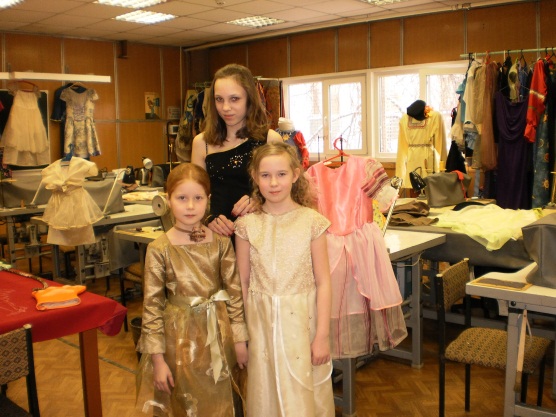 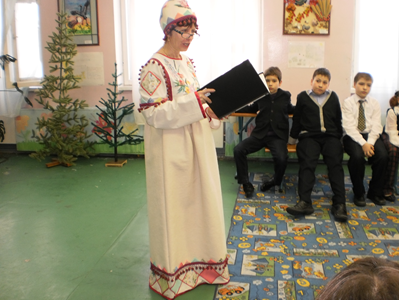 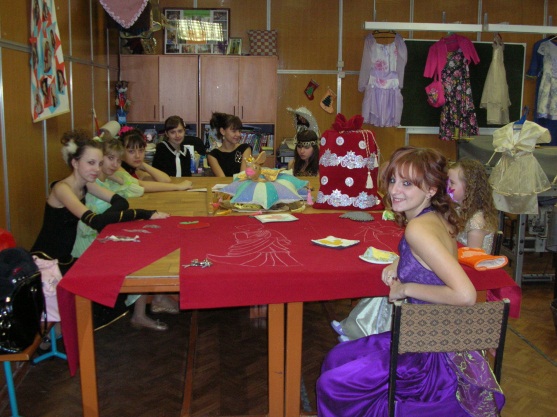 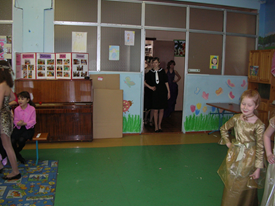 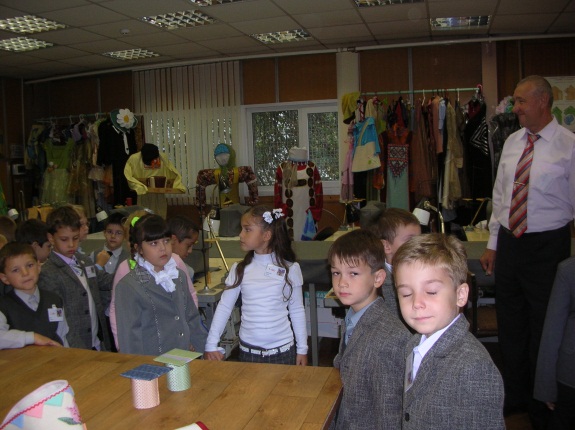 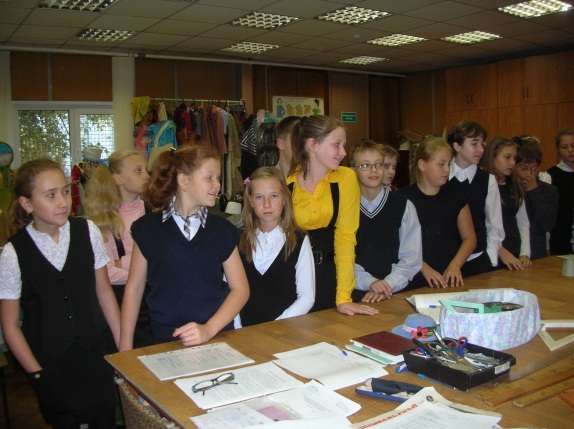 .